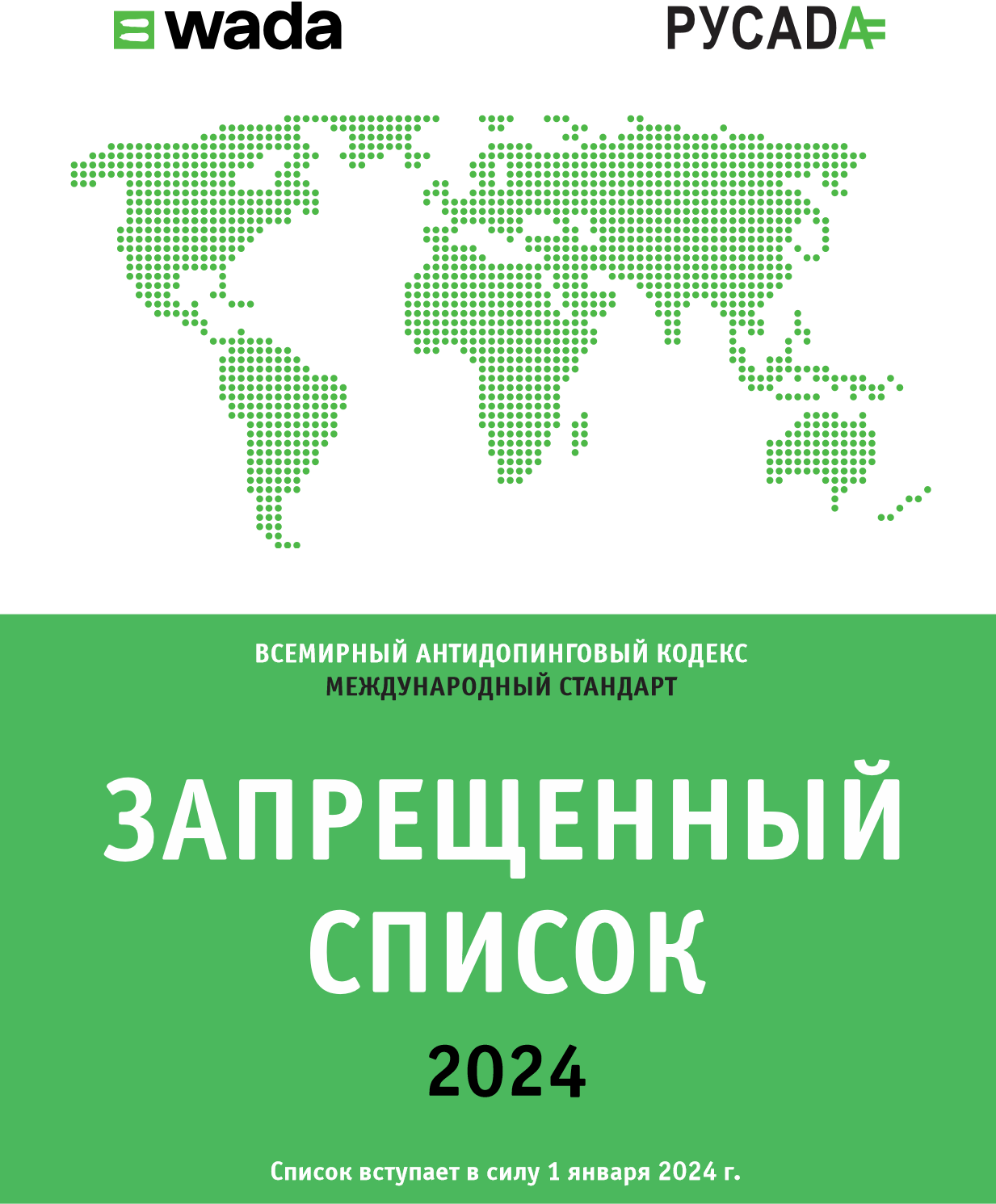 Пожалуйста, обратите внимание, что приведенный ниже список примеров медицинских состояний не является исчерпывающим.СУБСТАНЦИИ И МЕТОДЫ, ЗАПРЕЩЕННЫЕ ВСЁ ВРЕМЯS0  Неодобренные субстанции ................................ 08S1  Анаболические агенты ...................................... 09  Некоторые из данных субстанций могут присутствовать, в том числе, в лекарственных средствах, которые используются для лечения, например,                     гипогонадизма у мужчин.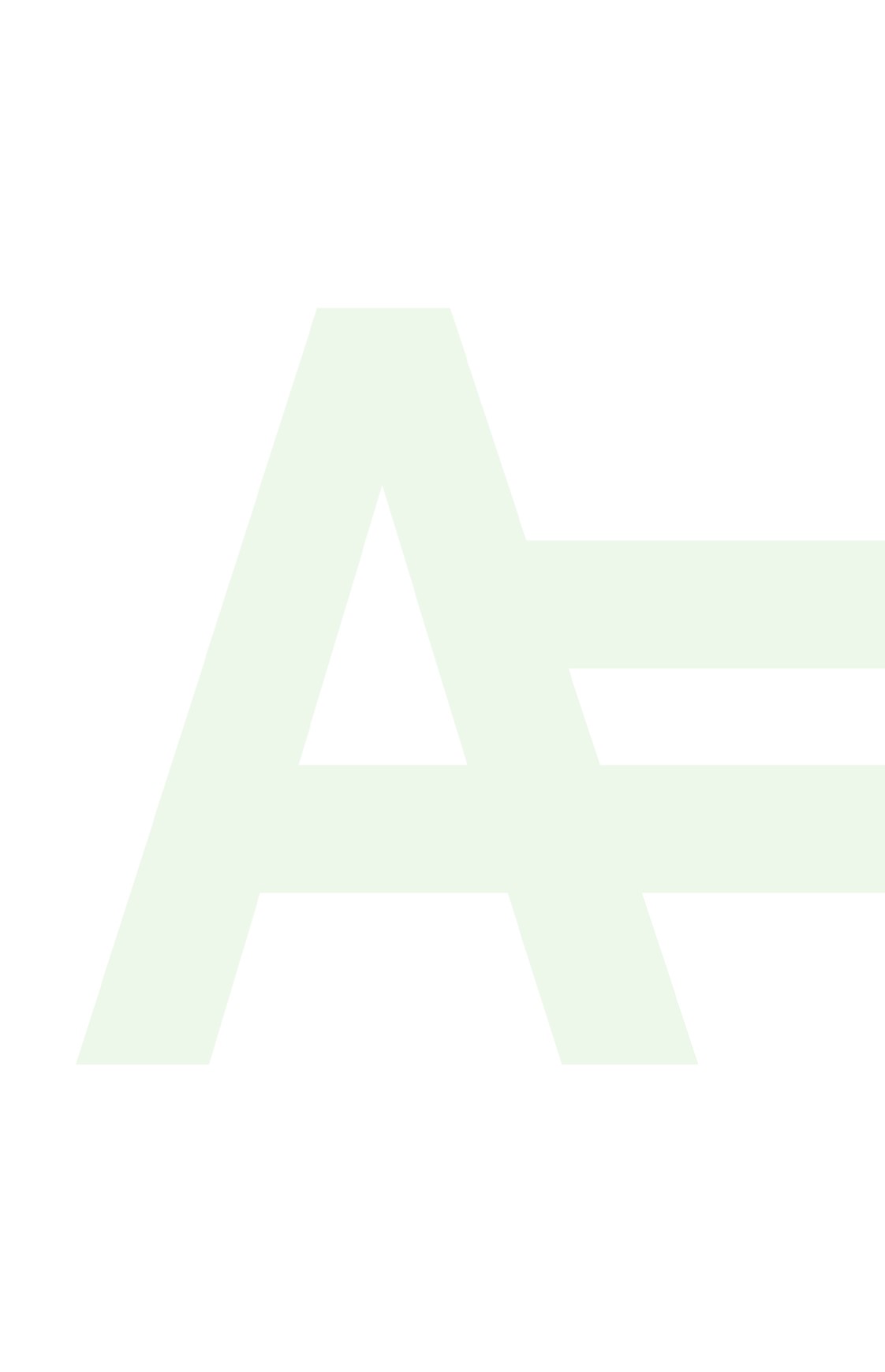 S2   Пептидные гормоны, факторы роста, подобные субстанции и миметики ..................................... 13  Некоторые из данных субстанций могут присутствовать, в том числе, в лекарственных средствах, которые используются для лечения, например, анемии, гипогонадизма у мужчин, дефицита гормона роста.S3 Бета-2-агонисты ............................................... 16 Некоторые из данных субстанций могут присутствовать, в том числе, в лекарственных средствах, которые используются для лечения, например, астмы         и других респираторных заболеваний.S4 Гормоны и модуляторы метаболизма .................. 18 Некоторые из данных субстанций могут присутствовать, в том числе, в лекарственных средствах, которые используются для лечения, например, рака молочной железы, сахарного диабета, бесплодия          (у женщин), синдрома поликистозных яичников.S5 Диуретики и маскирующие агенты ..................... 21 Некоторые из данных субстанций могут присутствовать, в том числе, в лекарственных средствах, которые используются для лечения, например, сердечной недостаточности, гипертонии.M1-M2-M3 Запрещенные Методы ............................ 23СУБСТАНЦИИ И МЕТОДЫ, ЗАПРЕЩЕННЫЕ В СОРЕВНОВАТЕЛЬНЫЙ ПЕРИОДS6 Стимуляторы ..................................................... 26 Некоторые из данных субстанций могут присутствовать, в том числе, в лекарственных средствах, которые используются для лечения, например, анафилаксии, синдрома дефицита внимания и гиперактивности (СДВГ), симптомов простуды и гриппа.S7 Наркотики ........................................................ 30 Некоторые из данных субстанций могут присутствовать, в том числе, в лекарственных средствах, которые используются для лечения, например, болевого синдрома, в частности в результате травм опорно-двигательного аппарата.S8 Каннабиноиды .................................................. 31S9 Глюкокортикоиды ............................................. 32 Некоторые из данных субстанций могут присутствовать, в том числе, в лекарственных средствах, которые используются для лечения, например,                      аллергии, анафилаксии, астмы, воспалительных заболеваний кишечника.СУБСТАНЦИИ, ЗАПРЕЩЕННЫЕ В ОТДЕЛЬНЫХ ВИДАХ СПОРТАР1 Бета-блокаторы ................................................ 33Некоторые из данных субстанций могут присутствовать, в том числе, в лекарственных средствах, которые используются для лечения, например,                    сердечной недостаточности, гипертонии.ПРЕДМЕТНЫЙ УКАЗАТЕЛЬ ....................................... 35     	ЗАПРЕЩЕННЫЙ СПИСОК 2024 ГОДА  	ВСЕМИРНЫЙ АНТИДОПИНГОВЫЙ КОДЕКСВступает в силу с 1 января 2024 годаВступлениеЗапрещенный список является обязательным Международным стандартом как часть Всемирной антидопинговой программы. Список обновляется ежегодно после обширного консультационного процесса, проводимого ВАДА. Дата вступления Списка в силу — 1 января 2024 года. Официальный текст Запрещенного списка утверждается ВАДА и публикуется на английском и французском языках. В случае разночтений между английской и французской версиями, английская версия будет считаться превалирующей.Ниже приведены некоторые термины, используемые в данном списке Запрещенных субстанций и Методов.Запрещено в соревновательный периодПри условии, что ВАДА не определило другой период для данного вида спорта, Соревновательный период означает период, начинающийся незадолго до полуночи (в 23:59) в день перед Соревнованием, в котором Спортсмен должен принять участие, до окончания Соревнования и процесса сбора Проб.Запрещено все время Это означает, что субстанция или метод запрещены как в Соревновательный период, так и во Внесоревновательный период как это определено в Кодексе.Особые и не относящиеся к особымСогласно статье 4.2.2 Всемирного антидопингового кодекса, «в целях применения Статьи 10, все Запрещенные субстанции должны считаться Особыми субстанциями, за исключением указанных в Запрещенном списке как не относящиеся к особым субстанциям. Запрещенные методы не должны считаться Особыми, если они специально не определены как Особые методы в Запрещенном списке». Согласно комментарию к статье «Особые субстанции и Методы, указанные в статье 4.2.2, ни в коем случае не должны считаться менее важным или менее опасным, чем другие субстанции или методы. Просто они более вероятно могли использоваться Спортсменом для иных целей, чем повышение спортивных результатов».Субстанции, вызывающие зависимостьВ соответствии со статьей 4.2.3 Кодекса Субстанциями, вызывающими зависимость, являются Субстанции, которые определены как таковые, потому что ими часто злоупотребляют в обществе вне спорта. Следующие Субстанции обозначены как Субстанции, вызывающие зависимость: кокаин, диаморфин (героин), метилендиоксиметамфетамин (МДМА/«экстази»), тетрагидроканнабинол (ТГК). S0 НЕОДОБРЕННЫЕ   СУБСТАНЦИИЗАПРЕЩЕНЫ ВСЕ ВРЕМЯ (КАК В СОРЕВНОВАТЕЛЬНЫЙ,  ТАК И ВО ВНЕСОРЕВНОВАТЕЛЬНЫЙ ПЕРИОД)Все запрещенные субстанции в данном классе относятся к Особым субстанциямЛюбые фармакологические субстанции, не вошедшие ни в один из последующих разделов Списка и в настоящее время не одобренные ни одним органом государственного регулирования в области здравоохранения к использованию в качестве терапевтического средства у людей (например, лекарственные препараты, находящиеся в стадии доклинических или клинических испытаний, лекарства, лицензия на которые была отозвана, «дизайнерские» препараты, медицинские препараты, разрешенные только к ветеринарному применению), запрещены к использованию все время.Данный класс включает множество различных субстанций, в том числе, но не ограничиваясь, BPC-157, 2,4-Динитрофенол (DNP) и активаторы тропонина (например, релдесемтив и тирасемтив). S1 АНАБОЛИЧЕСКИЕ   АГЕНТЫ ЗАПРЕЩЕНЫ ВСЕ ВРЕМЯ (КАК В СОРЕВНОВАТЕЛЬНЫЙ,  ТАК И ВО ВНЕСОРЕВНОВАТЕЛЬНЫЙ ПЕРИОД)Все запрещенные субстанции в данном классе не относятся к Особым субстанциямАнаболические агенты запрещены.S1.1. Анаболические андрогенные стероиды (ААС)При экзогенном введении, включая, но не ограничиваясь следующими:1-андростендиол (5α-androst-1-ene-3β,17β-diol); 1-андростендион (5α-androst-1-ene-3,17-dione); 1-андростерон (3α-hydroxy-5α-androst-1-ene-17-one);1-тестостерон (17β-hydroxy-5α-androst-1-en-3-one); 1-эпиандростерон (3β-hydroxy-5α-androst-1-ene-17one);4-андростендиол (androst-4-ene-3β,17β-diol);4-гидрокситестостерон (4,17β-dihydroxyandrost-4-en-3one);5-андростендион (androst-5-ene-3,17-dione);7α-гидрокси-ДГЭА;7β-гидрокси-ДГЭА;7-кето-ДГЭА;11β-метил-19-нортестостерон;17α-метилэпитиостанол (эпистан);19-норандростендиол (estr-4-ene-3,17-diol); 19-норандростендион (estr-4-ene-3,17-dione);андрост-4-ен-3,11,17-трион (11-кетоандростендион, адреностерон);андростанолон (5α-дигидротестостерон, 17β-hydroxy-5αandrostan-3-one); андростендиол (androst-5-ene-3β,17β-diol); андростендион (androst-4-ene-3,17-dione); боластерон;болденон;болдион (androsta-1,4-diene-3,17-dione); гестринон;даназол ([1,2]oxazolo[4‘,5‘:2,3]pregna-4-en-20-yn-17αol); дегидрохлорметилтестостерон (4-chloro-17β-hydroxy-17α-methylandrosta-1,4-dien-3-one);дезоксиметилтестостерон (17α-methyl-5α-androst-2-en-17β-ol 17β-ol и 17β-methyl-5α-androst-3-en-17β-ol);диметандролон (7α,11β-dimethyl-19-nortestosterone);дростанолон;калустерон; квинболон; клостебол;местанолон;местеролон;метандиенон (17β-hydroxy-17α-methylandrosta-1,4-dien-3-one);метенолон;метандриол;метастерон (17β-hydroxy-2α,17α-dimethyl-5α-androstan-3-one);метил-1-тестостерон (17β-hydroxy-17α-methyl-5αandrost-1-en-3-one);метилдиенолон (17β-hydroxy-17α-methylestra-4,9-dien-3-one);метилклостебол;метилнортестостерон (17β-hydroxy-17α-methylestr-4-en-3-one);метилтестостерон;метриболон (метилтриенолон, 17β-hydroxy-17αmethylestra-4,9,11-trien-3-one);миболерон;нандролон (19-нортестостерон); норболетон;норклостебол (4-chloro-17β-ol-estr-4-en-3-one);норэтандролон;оксаболон;оксандролон;оксиместерон;оксиметолон;прастерон (дегидроэпиандростерон, ДГЭА, 3β-hydroxyandrost-5-en-17-one);простанозол (17β-[(tetrahydropyran-2-yl)oxy]-1’H pyrazolo[3,4:2,3]-5α-androstane); станозолол;стенболон;тестостерон;тетрагидрогестринон (17-hydroxy-18α-homo-19-nor-17αpregna-4,9,11-trien-3-one);тиболон;тренболон (17β-hydroxyestr-4,9,11-trien-3-one);трестолон (7α-methyl-19-nortestosterone, MENT);флуоксиместерон;формеболон;фуразабол (17α-methyl [1,2,5]oxadiazolo[3’,4’:2,3]-5αandrostan-17β-ol);эпиандростерон (3β-hydroxy-5α-androstan-17-one);эпи-дигидротестостерон (17β-hydroxy-5β-androstan-3one);эпитестостерон;этилэстренол (19-norpregna-4-en-17α-ol)и другие субстанции с подобной химической структурой или подобным биологическим эффектом (-ами).S1.2. Другие анаболические агентыВключая, но не ограничиваясь следующими:Зеранол, зилпатерол, кленбутерол, осилодростат, рактопамин, селективные модуляторы андрогенных рецепторов [SARMs, например, андарин, LGD-4033 (лигандрол), RAD140, S-23, YK-11 и энобосарм (остарин)].  S2 ПЕПТИДНЫЕ ГОРМОНЫ, ФАКТОРЫ РОСТА,  ПОДОБНЫЕ СУБСТАНЦИИ И МИМЕТИКИЗАПРЕЩЕНЫ ВСЕ ВРЕМЯ (КАК В СОРЕВНОВАТЕЛЬНЫЙ,  ТАК И ВО ВНЕСОРЕВНОВАТЕЛЬНЫЙ ПЕРИОД)Все запрещенные субстанции в данном классе не относятся к Особым субстанциямЗапрещены следующие субстанции и другие субстанции с подобной химической структурой или подобным биологическим эффектом (-ами):S2.1.  Эритропоэтины (EPO) и агенты, влияющие на эритропоэзВключая, но не ограничиваясь следующими:S2.1.1 А гонисты рецепторов эритропоэтина, например, дарбэпоэтины (dEPO); эритропоэтины (ЭПО); соединения на основе ЭПО [например, ЭПО-Fc; метоксиполиэтиленгликоль-эпоэтин бета (CERA)]; ЭПО-миметики и аналогичные соединения (например, CNTO-530 и пегинесатид).S2.1.2 А ктиваторы гипоксия-индуцируемого фактора (HIF), например: кобальт; дапродустат (GSK1278863); IOX2; молидустат (BAY 85-3934); роксадустат (FG-4592); вададустат (AKB-6548); ксенон.S2.1.3 Ингибиторы GATA, например, K-11706. S2.1.4  Ингибиторы сигнального пути трансформирующего фактора роста-бета (TGF-β), например, луспатерцепт; сотатерцепт.S2.1.5  Агонисты врожденного рецептора восстановления, например, асиало ЭПО; карбамилированный ЭПО (CEPO).S2.2. Пептидные гормоны и их рилизинг-факторыS2.2.1 Тестостерон-стимулирующие пептиды запрещены только  для мужчин, включая, но не ограничиваясь следующими:гонадотропин хорионический (ХГЧ);лютеинизирующий гормон (ЛГ);гонадотропин-рилизинг-гормон (GnRH, гонадорелин) и его аналоги-агонисты, (например, бусерелин, гозерелин, гистрелин, деслорелин, лейпрорелин, нафарелин и трипторелин);кисспептин и его аналоги-агонисты.S2.2.2  Кортикотропины и их рилизинг-факторы, например, кортикорелин и тетракозактид.S2.2.3 Гормон роста (GH), его аналоги и фрагменты, включая,  но не ограничиваясь следующими: аналоги гормона роста, например лонапегсоматропин, сомапацитан и соматрогон;фрагменты гормона роста, например, AOD-9604 и hGH 176-191.S2.2.4  Рилизинг факторы гормона роста, включая, но не ограничиваясь следующими: рилизинг-гормон гормона роста (GHRH) и его аналоги, например, CJC-1293, CJC-1295, серморелин и тесаморелин);секретагоги гормона роста (GHS) и их миметики (например, анаморелин, ибутаморен (MK-677),  ипаморелин, капроморелин, леноморелин (грелин), мациморелин и табиморелин);рилизинг-пептиды гормона роста (GHRPs), например, алексаморелин, GHRP-1, GHRP-2 (пралморелин), GHRP-3, GHRP-4, GHRP-5, GHRP-6 и эксаморелин (гексарелин).S2.3. Факторы роста и модуляторы факторов роста Включая, но не ограничиваясь следующими:гепатоцитарный фактор роста (HGF);инсулиноподобный фактор роста-1 (IGF-1, мекасермин) и его аналоги;механические факторы роста (MGFs);сосудисто-эндотелиальный фактор роста (VEGF);тимозин-β4 и его производные, например, TB-500;тромбоцитарный фактор роста (PDGF); • факторы роста фибробластов (FGFs)и другие факторы роста или модуляторы фактора роста, влияющие на синтез или распад мышечного, сухожильного либо связочного белка, на васкуляризацию, потребление энергии, способность к регенерации или изменению типа тканей. S3 БЕТА-2-АГОНИСТЫ Запрещены все селективные и неселективные бета-2 агонисты, включая все оптические изомеры.Включая, но не ограничиваясь следующими:ЗА ИСКЛЮЧЕНИЕМ:• Ингаляций сальбутамола: максимум 1600 мкг в течение 24 часов в разделенных дозах, которые не превышают600 мкг в течение 8 часов, начиная с любой дозы;Ингаляций формотерола: максимальная доставляемая доза 54 мкг в течение 24 часов;Ингаляций салметерола: максимум 200 мкг в течение Ингаляций вилантерола: максимум 25 мкг в течениеПрисутствие в моче сальбутамола в концентрации, превышающей 1000 нг/мл, или формотерола в концентрации, превышающей 40 нг/мл, не соответствует терапевтическому использованию и будет рассматриваться в качестве неблагоприятного результата анализа (AAF), если только спортсмен с помощью контролируемого фармакокинетического исследования не докажет, что не соответствующий норме результат явился следствием ингаляции терапевтических доз, не превышающих вышеуказанный максимум. S4 ГОРМОНЫ И МОДУЛЯТОРЫ   МЕТАБОЛИЗМА ЗАПРЕЩЕНЫ ВСЕ ВРЕМЯ (КАК В СОРЕВНОВАТЕЛЬНЫЙ,  ТАК И ВО ВНЕСОРЕВНОВАТЕЛЬНЫЙ ПЕРИОД)Запрещенные субстанции в классах S4.1 и S4.2 относятся к Особым субстанциям. Субстанции в классах S4.3 и S4.4 не относятся к Особым субстанциям.Запрещены следующие гормоны и модуляторы метаболизма:S4.1. Ингибиторы ароматазы Включая, но не ограничиваясь следующими: 2-андростенол (5α-androst-2-en-17-ol);2-андростенон (5α-androst-2-en-17-one);3-андростенол (5α-androst-3-en-17-ol);3-андростенон (5α-androst-3-en-17-one);4-androstene-3,6,17-trione (6-oxo); аминоглютетимид;анастрозол;androsta-1,4,6-triene-3,17-dione (андростатриендион); androsta-3,5-diene-7,17-dione (аримистан); летрозол; тестолактон; • форместан; экземестан.S4.2. Антиэстрогенные субстанции [антиэстрогены  	 и селектиные модуляторы рецепторов эстрогенов (SERMs)] Включая, но не ограничиваясь следующими: базедоксифен;	• ралоксифен; 	• циклофенил;кломифен;	• тамоксифен; 	• фулвестрант.оспемифен;	• торемифен;S4.3. Агенты, предотвращающие активацию рецептора   активина  IIBВключая, но не ограничиваясь следующими:активин А-нейтрализующие антитела;антитела против рецептора активина IIB (например, бимагрумаб);конкуренты рецептора активина IIB, такие как, рецепторы-ловушки активина (например, ACE-031);ингибиторы миостатина, такие как:агенты, снижающие или подавляющие экспрессию миостатина;миостатин- или прекурсор-нейтрализующие антитела (апитегромаб, домагрозумаб, ландогрозумаб, стамулумаб);миостатин-связывающие белки (например, фоллистатин, миостатин-пропептид).S4.4. Модуляторы метаболизма:S4.4.1  активаторы АМФ-активируемой протеинкиназы (АМРК), например, AICAR, агонисты дельта-рецептора, активируемого пролифераторами пероксисом (PPARδ), например, 2-(2-methyl-4-((4-methyl-2-(4-(trifluoromethyl) phenyl)thiazol-5-yl)methylthio)phenoxy) acetic acid (GW 1516, GW501516) и агонисты Rev-Erb-α, например, SR9009, SR9011;S4.4.2 инсулины и инсулин-миметики;S4.4.3 мельдоний;S4.4.4 триметазидин. S5 ДИУРЕТИКИ   И МАСКИРУЮЩИЕ АГЕНТЫЗАПРЕЩЕНЫ ВСЕ ВРЕМЯ (КАК В СОРЕВНОВАТЕЛЬНЫЙ,  ТАК И ВО ВНЕСОРЕВНОВАТЕЛЬНЫЙ ПЕРИОД)Все запрещенные субстанции в данном классе относятся к Особым субстанциямЗапрещены все диуретики и маскирующие агенты, включая все оптические изомеры, например, d- и l-, где это применимо.Включая, но не ограничиваясь следующими:Диуретики, такие как:Амилорид; ацетазоламид; буметанид; индапамид; канренон; метолазон; спиронолактон; тиазиды, например, бендрофлуметиазид, гидрохлоротиазид и хлоротиазид; торасемид; триамтерен; фуросемид; хлорталидон и этакриновая кислотаВаптаны, например, кониваптан, мозаваптан, толваптанУвеличители объема плазмы при внутривенном введении, такие как: альбумин, декстран, гидроксиэтилированный крахмал, маннитол.Десмопрессин • Пробенециди другие субстанции с подобной химической структурой или подобным биологическим эффектом (-ами).	20	21ЗАПРЕЩЕННЫЕ МЕТОДЫДроспиренона; памаброма; и местного офтальмологического применения ингибиторов карбоангидразы (например, дорзоламида и бринзоламида);Местного введения фелипрессина при дентальной анестезии.Обнаружение в пробе спортсмена в любое время или в соревновательный период, в зависимости от ситуации, любого количества субстанций, разрешенных к применению при соблюдении порогового уровня концентрации, например: формотерола, сальбутамола, катина, эфедрина, метилэфедрина и псевдоэфедрина, в сочетании с диуретиком или маскирующим агентом (за исключением местного офтальмологического применения ингибиторов карбоангидразы или местного введения фелипрессина при дентальной анестезии), будет считаться неблагоприятным результатом анализа (AAF), если только у спортсмена нет одобренного разрешения на терапевтическое использование (ТИ) этой субстанции в дополнение к разрешению на терапевтическое использование диуретика.Запрещены следующие методы: 	Включая, но не ограничиваясь: 	 Перфторированные соединения, эфапроксирал (RSR13), вокселотор и модифицированные препараты гемоглоби-на, например, заменители крови на основе гемоглобина, микроинкапсулированный гемоглобин, за исключением введения дополнительного кислорода путем ингаляции.М1.3.   Любые формы внутрисосудистых манипуляций с кровью или ее компонентами физическими или химическими методами.M2. Химические и физические манипуляцииЗапрещены следующие методы:М2.1.  Фальсификация, а также попытки фальсификации отобранных в рамках процедуры допинг-контроля проб с целью нарушения их целостности и подлинности.  Включая, но не ограничиваясь: Д ействия по подмене пробы и/или изменению ее свойств с целью затруднения анализа (например, добавление протеазных ферментов к пробе).М2.2.  Внутривенные инфузии и/или инъекции в объеме более  100 мл в течение 12-часового периода, за исключением случаев стационарного лечения, хирургических процедур или при проведении клинической диагностики.M3. Генный и клеточный допингЗапрещены, как способные улучшить спортивные результаты:24	25фендиметразин;	• фенфлурамин;фенетиллин; 	• фонтурацетам [4-фенил-Запрещены все стимуляторы, включая все оптические изомеры, например d- и l-, где это применимо:Стимуляторы включают:S6.А: Стимуляторы, не относящиеся к особым субстанциям:26фенкамин; 	пирацетам (карфедон)];Включая, но не ограничиваясь:27methyl-2-(naphthalen-2- • стрихнин; yl)-2-(piperidin-2-yl) • тенамфетамин (метилен-acetate];	диоксиамфетамин);метилфенидат;	• туаминогептан; метилэфедрин***; 	• фампрофазон; никетамид;	• фенбутразат; норфенефрин; 	• фенилэтиламин и его оксилофрин (метилсинеф-	производные; рин);	• фенкамфамин; октодрин (1,5-диметилгек- • фенметразин;силамин);	• фенпрометамин;октопамин;	• эпинефрин****  пемолин;	(адреналин);пентетразол; 	• этамиван; пропилгекседрин; 	• этиламфетамин;псевдоэфедрин*****;	• этилфенидат;селегилин; 	• этилэфрин; сибутрамин;	• эфедрин*** солриамфетол;и другие субстанции с подобной химической структурой или подобным биологическим эффектом (-ами).ЗА ИСКЛЮЧЕНИЕМ:Клонидин;Производные имидазолина для дерматологического, назального, ушного или офтальмологического применения (например, бримонидин, инданазолин, клоназолин, ксилометазолин, нафазолин, оксиметазолин, трамазолин, тетризолин, 28феноксазолин) и стимуляторы, включенные в Программу мониторинга 2024 года*.*  Бупропион, кофеин, никотин, пипрадрол и синефрин, фенилпропаноламин, фенилэфрин: эти субстанции включены в Программу мониторинга 2024 года, и не являются запрещенными субстанциями.**  К атин (d-норпсевдоэфедрин) и его L-изомер: попадают в категорию запрещенных субстанций, если конценрация в моче любой из этих субстанций превышает 5 мкг/мл.***   Метилэфедрин и эфедрин: попадают в категорию запрещенных субстанций, если концентрация в моче любой из этих субстанций превышает 10 мкг/мл.****   Эпинефрин (адреналин): не запрещен при местном применении (например, назальное, офтальмологическое) либо при применении в сочетании с местными анестетиками.*****  Псевдоэфедрин: попадает в категорию запрещенных субстанций, если его концентрация в моче превышает 150 мкг/мл.29 S7 НАРКОТИКИЗАПРЕЩЕНЫ В СОРЕВНОВАТЕЛЬНЫЙ ПЕРИОДВсе запрещенные субстанции в данном классе относятся к Особым субстанциям.Субстанции, вызывающие зависимость: в данном разделе: диаморфин (героин)Запрещены следующие наркотические средства, включая все оптические изомеры, например d- и l-, где это применимо:30 S8 КАННАБИНОИДЫЗАПРЕЩЕНЫ В СОРЕВНОВАТЕЛЬНЫЙ ПЕРИОДВсе запрещенные субстанции в данном классе относятся к Особым субстанциям.Субстанции, вызывающие зависимость: в данном разделе: тетрагидроканнабинол (ТГК)Запрещены все природные и синтетические каннабиноиды, например:Каннабис (гашиш и марихуана) и продукты каннабисаПриродные и синтетические тетрагидроканнабинолы (ТГК)Синтетические каннабиноиды, имитирующие эффекты ТГКЗА ИСКЛЮЧЕНИЕМ:Каннабидиол.31Все глюкокортикоиды запрещены при введении любым инъекционным, пероральным [в том числе оромукозальным, (например, буккальным, гингивальным и сублингвальным)] или ректальным способом.Включая, но не ограничиваясь:Другие способы введения (в том числе игаляционное и местное: дентально-интраканальное, дерматологическое, интраназальное, офтальмологическое, ушное и перианальное) не запрещены при использовании дозировок, установленных производителями, и терапевтическими показаниями.32Бета-блокаторы запрещены только в соревновательный период в следующих видах спорта, а также запрещены во внесоревновательный период в выделенных видах спорта(*).* Запрещены также во внесоревновательный период. 33документе.α-Пирролидиновалерофенон  	27 d-норпсевдоэфедрин                         29 р-Метиламфетамин  	261-Андростендиол (5α-androst-1-ene-3β, 17β-diol)  	91-Андростендион (5α-androst-1-ene-3, 17-dione)  	91-Андростерон (3α-hydroxy-5α-androst-1-ene-17one)  	91-Тестостерон (17β-hydroxy-5α-androst-1-en-3one) 	91-Эпиандростерон (3β-hydroxy-5α-androst-1-ene-17one) 	91,3-диметиламиламин (1,З DMAA)      261,4-диметиламиламин (1,4 DMAA)     262-Aндростенол (5α-androst-2-en-17-ol) 	182-Андростенон (5α-androst-2-en-17-one) 	182-фенилпропан-1-амин (β-метилфенилэтиламин, BMPEA)   272,4-Динитрофенол (DNP)                    83-Methylhexan-2-amine 35(1,2-диметилпентиламин) 	273-Aндростенол (5α-androst-3-en-17-ol) 	183-Aндростенон (5α-androst-3-en-17-one) 	184-Андростендиол (androst-4-ene-3β,17β-diol) 	9 4-Гидрокситестостерон (4,17β- dihydroxyandrost-4-en-3-one)            9 4-Androstene-3,6,17 trione (6-oxo) 184-Methylhexan-2-amine  (метилгексанамин) 	274-Methylpentan-2-amine  (1,3-диметилбутиламин) 	274-Фторметилфенидат 	275-Андростендион (androst-5-ene-3,17-dione) 	95-Methylhexan-2-amine  (1,4-диметилпентиламин) 	277α-Гидрокси-ДГЭА 	 97β-Гидрокси-ДГЭА 	 97-Кето-ДГЭА 	911β-метил-19-нортестостерон         1019-Норандростендиол (estr-4-ene-3,17-diol) 	 1019-Норандростендион (estr-4-ene-3,17-dione) 	 10АAгонисты Rev-Erb-α                              20Агонисты врожденного рецептора восстановления 	14Агонисты дельта-рецептора, активируемого пролифераторами пероксисом  20Агонисты рецепторов  эритропоэтина 	13Адрафинил 	26Адреналин (эпинефрин) 	 28, 29Активаторы АМФ-активируемой протеинкиназы (АМРК) 	 20Активаторы гипоксия-индуцируемого фактора (HIF) 	 13Активаторы тропонина                        8Активин А-нейтрализующие анти-36Аналоги гормона роста 	 14Аналоги нуклеиновых кислот 	 24Анаморелин 	15Анастрозол 	 18Андарин 	 12Андростанолон 	 10Андрост-4-ен-3,11,17-трион (11-кетоандростендион, адреностерон)   10Androsta-1,4,6-triene-3,17-dione   (Андростатриендион) 	18 Андростендиол 	 10Андростендион 	 10Антитела против рецептора активина IIB  	 19Androsta-3,5-diene-7,17-dione  (Аримистан) 	18Арформотерол 	 16Апитергромаб                                      19Внутривенные инъекции (>100 мл)  24Вокселотор                                              2337Г	Гашиш 	 31	Гексарелин 	 15Гемоглобин  	(микрокапсулированный) 	 23Гемоглобин  	(на основе заменителей крови) 	 23	Генный допинг 	 24Гепатоцитарный фактор роста (HGF)  15Гидрафинил                                          27Гистрелин                                              14	Гозерелин 	 14	Гонадорелин 	 14Гонадотропин-рилизинг-гормон      14Гонадотропин                                           хорионический (ХГЧ) 	 14 Гормон роста (GH) 	 14Мекасермин                                         15Метилендиоксиметамфетамин  27, 28Метоксиполиэтиленгликоль- эпоэтин бета (CERA) 	 13Метолазон 	 2140Механические факторы роста (MGFs)  15Оптические изомеры                   21, 30	Осилодростат 	 12	Оспемифен 	 19Остарин 	 12 П	Памабром 	 21	Парагидроксиамфетамин 	 2741Рактопамин                                          12	Спиронолактон 	 21	Торемифен 	 19	Фенетиллин 	 27	Фулвестрант 	19Редактирование генов 	 24	Стамулумаб 	 19	Трамадол                     30	Фенилпропаноламин 29	Фуразабол 	 12Релдесемтив                                           8	Станозолол 	 11	Трамазолин                 28	Фенилэтиламин          28	Фуросемид 	 21Репротерол 	 16	Стенболон 	 11	Тренболон 	 12	Фенилэфрин 	 28	Фурфенорекс 	 27Рецепторы-ловушки активина 	 19	Стрихнин 	 28	Tрестолон (7α-methyl-	Фенкамин 	 27Рилизинг-гормон гормона роста 	19-nortestosterone, 	Фенкамфамин 	 28	Х(GHRH) 	15	T	MENT)                           12	Фенметразин 	 28	Хигенамин 	16Рилизинг-пептиды гормона роста 	Табиморелин 	 15	Третохинол 	 16	Феноксазолин 	 29	Хлоротиазид 	 21(GHRPs) 	15	Триамтерен 	 21Роксадустат 	 13	Тамоксифен 	 19	Фенотерол 	 16	Хлорталидон 	 21Триамцинолона ацето-С	Тенамфетамин 	 28	нид 	 32	Фенпрометамин 	28	Ц	Тербуталин 	16	Триметазидин 	 20	Фенпропорекс 	 27Сальбутамол 	 16,17,22	Тесаморелин 	 15	Триметоквинол 	 16	Фентанил 	 30	Целипролол 	 34Сальметерол 	 16,17	Тестолактон 	 18	Трипторелин 	 14	Фентермин 	 26	Циклофенил 	 19Секретагоги гормона роста (GHS) 15	Тестостерон 	 11	Тромбоцитарный фак-	Фенфлурамин 	 27	Циклесонид 	 32Селегилин 	 28	Тестостерон-стимулирующие            	тор роста (PDGF) 	 15	Фенэтиламин 	 27	ЭСелективные модуляторы андроген-	пептиды                                                14	Туаминогептан 	 28	Флунизолид 	 32ных рецепторов 	 12	Тетрагидрогестринон 	 11	Эксаморелин 	 	Тулобутерол 	 16	Флуокортолон 	 32	(гексарелин) 	 15Серморелин 	 15	Тетрагидроканнабинол 	 31	Флуоксиместерон 	 12	Экземестан 	 18Сибутрамин 	 28	Тетракозактид                                      14	У	Флуоренол                   27	Экстази 	 26Синефрин 	 29	Тетризолин                                           28	Увелечители обьема 	плазмы 	 21	Флутиказон 	 32	Энобосарм 	 12Соединения на основе ЭПО 	13	Тиазиды 	 21	Фоллистатин 	 19	Эпиандростерон 	 12Солриамфетол                                     28	Тиболон 	 12	Ф	Фонтурацетам 	 27	Эпи-дигидротесто-Сомапацитан 	14	Тимозин-β4 	15	Факторы роста фибро-	стерон 	 12	бластов (FGFs) 	 15	Формеболон 	 12Соматрогон 	14	Тимолол 	34	Эпинефрин                  29	Фампрофазон 	 28	Форместан 	 18Сосудисто-эндотелиальный фактор 	Тирасемтив                                             8	Эпитестостерон 	 12роста (VEGF) 	 15	Фелипрессин 	 22	Формотерол  16,17, 22	Толваптан 	 21	ЭПО-Fc 	 13Соталол 	 34	Фенбутразат 	28	Фрагменты гормона 	Торасемид                                             21	роста 	 14	ЭПО-миметики 	 13Сотатерцепт 	 14	Фендиметразин 	 27	42	43К-11706 	13ACE-031 	 19AICAR 	 20	L	LGD-4033 	 12AOD-9604 	 14R	rusada.ruBPC-157 	 8	RAD140 	 	 12SSR9009   20 CJC-1293  15CJC-1295 	 15	SR9011  	 	 20CNTO-530 	 13	S-23                              12G	TGHRP-1 	 15	TB-500 	 	 15GHRP-3 	 15	YGHRP-4 	 15	YK-11 	 	12GHRP-5 	 1544ЗАПРЕЩЕННЫЙ СПИСОК 2024Подклассы разделов S1, S2, S4, M1, M2, M3 и S6 Запрещенного списка были заново пронумерованы для большей ясности в рамках всего документа, чтобы избежать их неправильного толкования, однако в самой классификации изменений нет.СУБСТАНЦИИ И МЕТОДЫ, ЗАПРЕЩЕННЫЕ ВСЕ ВРЕМЯ(В СОРЕВНОВАТЕЛЬНЫЙ И ВО ВНЕСОРЕВНОВАТЕЛЬНЫЙ ПЕРИОД)ЗАПРЕЩЕННЫЕ СУБСТАНЦИИS0. Неодобренные субстанци• 2,4-Динитрофенол (DNP) и активаторы тропонина (например, Релдесемтив и Тирасемтив) добавлены в качестве примеров.S1. Анаболические агенты• В качестве примеров аналогов нандролона (19-нортестостерона) были добавлены трестолон (7α-methyl-19-nortestosterone, MENT), диметандролон (7α,11β-dimethyl-19-nortestosterone) и 11β-метил-19-нортестостерон.S2. Пептидные гормоны, факторы роста, подобные субстанции и миметикиS2.2.1 был переформулирован на «Тестостерон-стимулирующие пептиды у мужчин». Это указывает на то, что бусерелин, деслорелин, гозерелин, гистрелин, лейпрорелин, нафарелин и трипторелин являются примерами аналогов-агонистов гонадотропин-рилизинг-гормона (GnRH), а гистрелин добавлен в качестве нового примера.Также были добавлены кисспептин и его аналоги-агонисты, которые стимулируют секрецию GnRH и, следовательно, тестостерона.S2.2.2: Тетракозактид (АКТГ 1-24) был добавлен в качестве примера, поскольку он представляет собой первую часть природного кортикотропина (АКТГ), состоящую из 24 аминокислот, и обладает полной биологической активностью природного гормона.S2.2.4: Капроморелин и ибутаморен (МК-677) были добавлены в качестве примеров секретагогов гормона роста (GHS), которые являются миметиками природного гормона грелина, который стимулирует выработку гормона роста (GH) и, в свою очередь, инсулиноподобного фактора роста 1 (IGF-1).1S2.3: Добавлено МНН рекомбинантного человеческого IGF-1 — мекасермин.S4. Гормоны и модуляторы метаболизма• Раздел S4.4.1 обновлен, чтобы включить агонисты Rev-Erb-α, и, как пример добавлен SR9011, а SR9009 был перемещен.S5. Диуретики и маскирующие агенты• В раздел S5 были внесены редакционные изменения. Кониваптан и мозаваптан были добавлены в качестве примеров ваптанов.ЗАПРЕЩЕННЫЕ МЕТОДЫМ1. Манипуляции с кровью и ее компонентами• Донорство спортсменами плазмы или компонентов плазмы методом плазмафереза в зарегистрированном донорском центре не запрещено. 2СУБСТАНЦИИ И МЕТОДЫ, ЗАПРЕЩЕННЫЕВ СОРЕВНОВАТЕЛЬНЫЙ ПЕРИОДЗАПРЕЩЕННЫЕ СУБСТАНЦИИS6. Стимуляторы2-фенилпропан-1-амин (BMPEA, β-метилфенэтиламин) был добавлен в качестве примера Особой субстанции класса стимуляторы из-за его возможного наличия в пищевых добавках.Трамазолин, как производный имидазолина, был добавлен в исключения.S7. Наркотики• Трамадол запрещен в соревновательный период с 01 января 2024 года, как это было утверждено Исполнительным комитетом 23 сентября 2022 года. Трамадол уже несколько лет включен в Программу Мониторинга ВАДА. Данные мониторинга указывают на значительное использование трамадола в таких видах спорта, как велоспорт, регби и футбол. Злоупотребление трамадолом с его дозозависимыми рисками физической зависимости, опиатной зависимости и передозировок среди населения в целом вызывает озабоченность и привело к тому, что он стал контролируемым наркотиком во многих странах. Научные исследования, финансируемые ВАДА, подтвердили возможность трамадола повышать физическую работоспособность в спорте. Информация о периоде выведения будет предоставлена до 01 января 2024 года.S9. Глюкокортикоиды• Минимальные периоды выведения после ректального способа применения глюкокортикоидов теперь включены в Таблицу выведения глюкокортикоидов; глюкокортикоиды по-прежнему запрещены в Соревновательный период при ректальном применении. Данные периоды выведения основаны на использовании этих препаратов в соответствии с максимальными разрешенными производителем дозами.3Под «периодом выведения» понимается период времени с последней введенной дозы до начала соревновательного периода (т.е. соревновательный период начинается в 23:59 в день до соревнования, в котором Спортсмен планирует участвовать, если только ВАДА не одобрило другой период для конкретного вида спорта). Это позволяет добиться выведения глюкокортикоида до уровня ниже отчетного.*Пероральный путь введения включает, например, оромукозный, буккальный, гингивальный и сублингвальный.• 	Таблицу по периодам выведения также можно найти в FAQ на сайте ВАДА  https://www.wada-ama. org/en/prohibited-list#faq-anchor, а также сайте РУСАДА: https://rusada.ru/upload/iblock/7d5/2azc337hxnzjunskdfd73huebllv4zb2/%D0%9F%D0%B5%D1%80%D0%B8%D0%BE%D0%B4%D1%8B%20%D0%B2%D1%8B%D0%B2%D0%B5%D0%B4%D0%B5%D0%BD%D0%B8%D1%8F%20%D0%93%D0%9A.pdf  ПРОГРАММА МОНИТОРИНГАСалметерол и вилантерол были исключены после получения необходимых данных о распространенности.Трамадол был исключен, т.к. теперь он запрещен S7: Наркотики.Тапентадол и дигидрокодеин были добавлены для мониторинга использования в Соревновательный период.Аналог GLP-1 семаглутид был добавлен для изучения распространенности и характера использования в спорте.4В Программу мониторинга 2024 включены следующие субстанции:1. Анаболические агенты В соревновательный и внесоревновательный периоды: Экдистерон.2. Пептидные гормоны, факторы роста, подобные субстанции и миметики В соревновательный и внесоревновательный периоды: Аналоги гонадотропин-рилизинг          гормона (ГнРГ) только для женщин до 18 лет. 3. Гипоксен (полидигидроксифенилентиосульфонат натрия) В соревновательный и внесоревновательный периоды4. Cтимуляторы Только в соревновательный период: Бупропион, кофеин, никотин, фенилэфрин, фенилпропаноламин, пипрадрол и синефрин.5. Наркотики Только в соревновательный период: Дерморфин (и его аналоги), кодеин, гидрокодон, тапентадол, дигидрокодеин. 6. Семаглутид В соревновательный и внесоревновательный периоды* Всемирный антидопинговый кодекс (статья 4.5) гласит: «ВАДА, после консультаций с Подписавшимися сторонами и Правительствами, разрабатывает программу мониторинга субстанций, которые не входят в Запрещенный список, но злоупотребление которыми ВАДА хотело бы отслеживать для выявления случаев неправильного использования в спорте».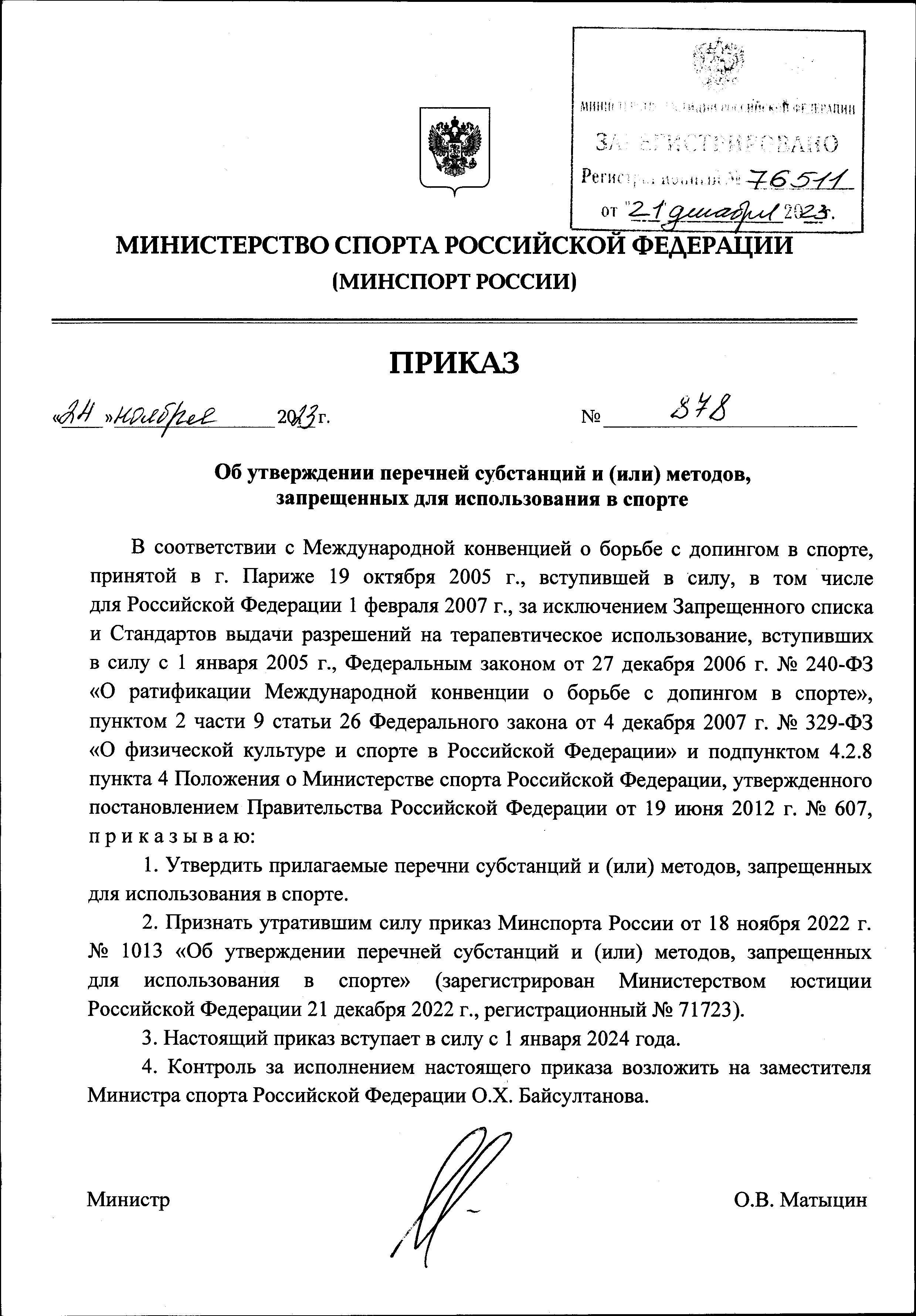 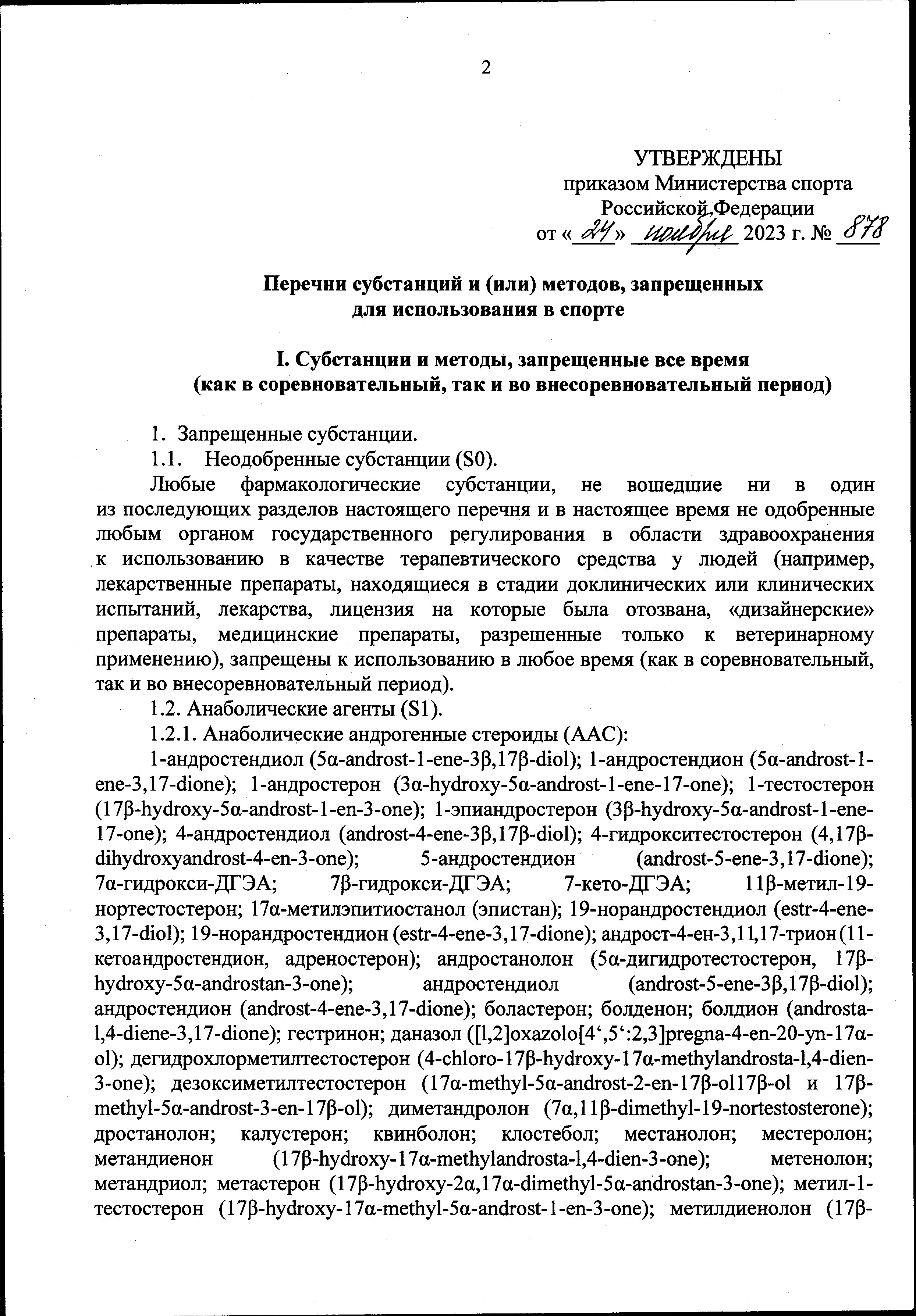 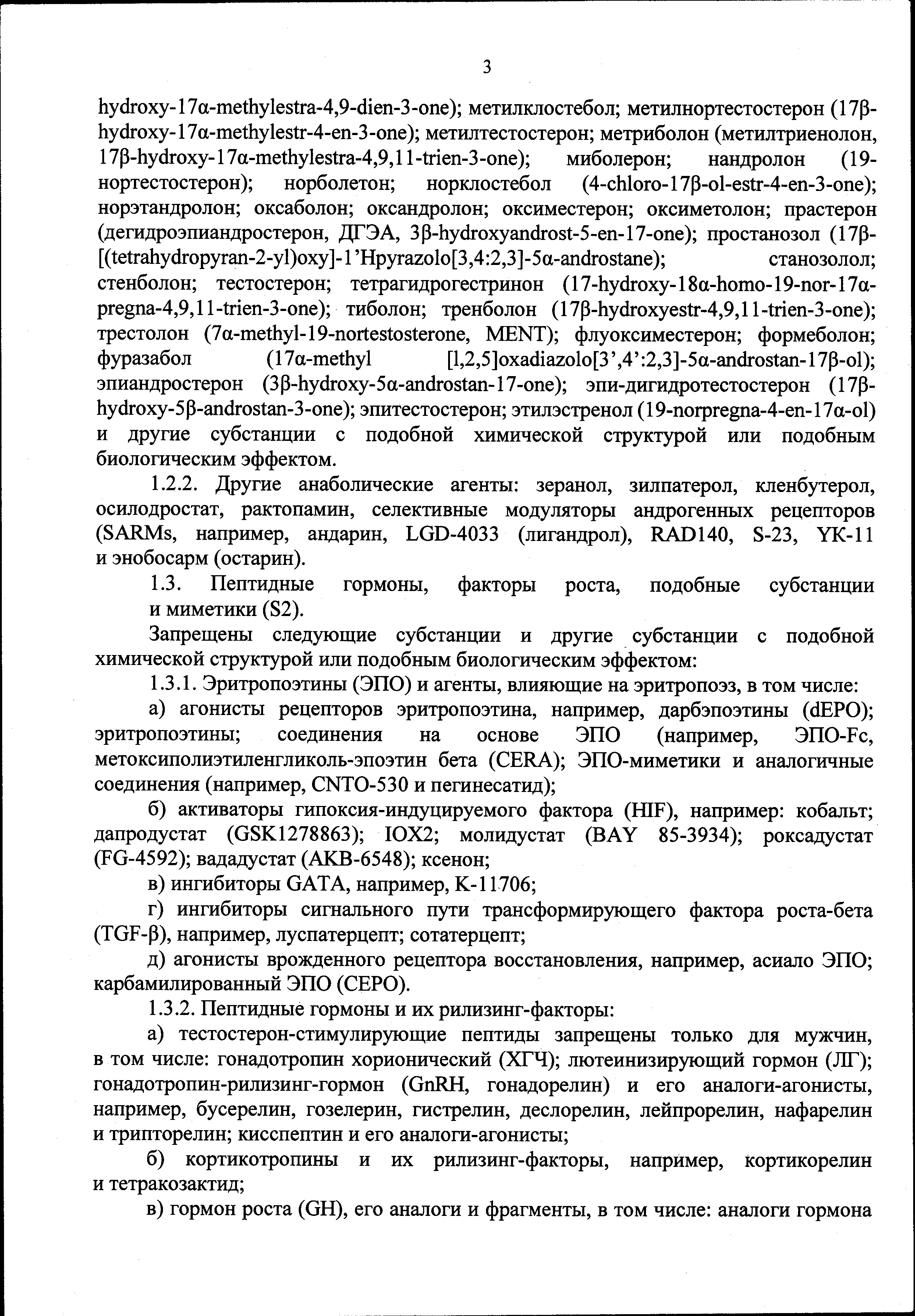 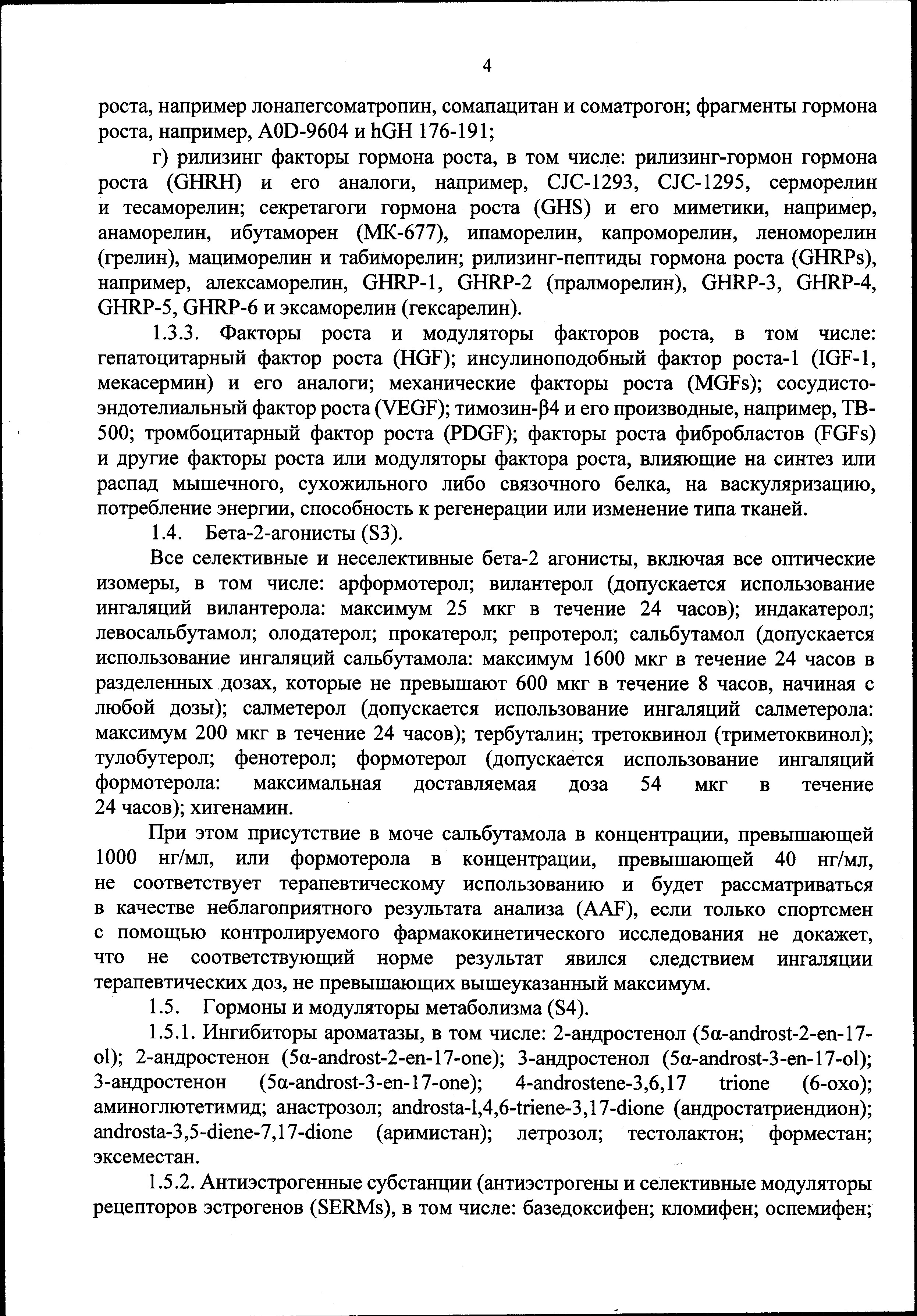 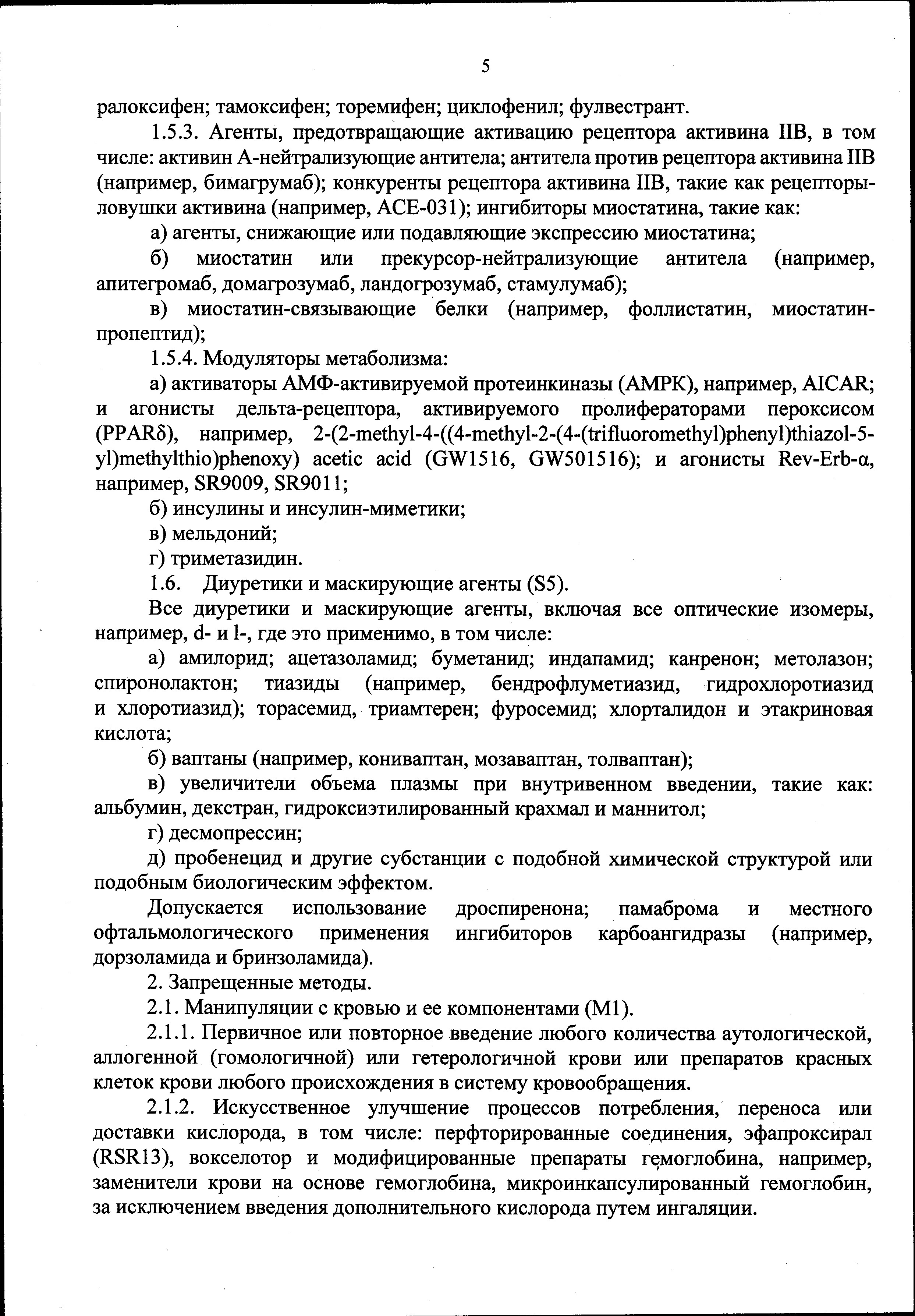 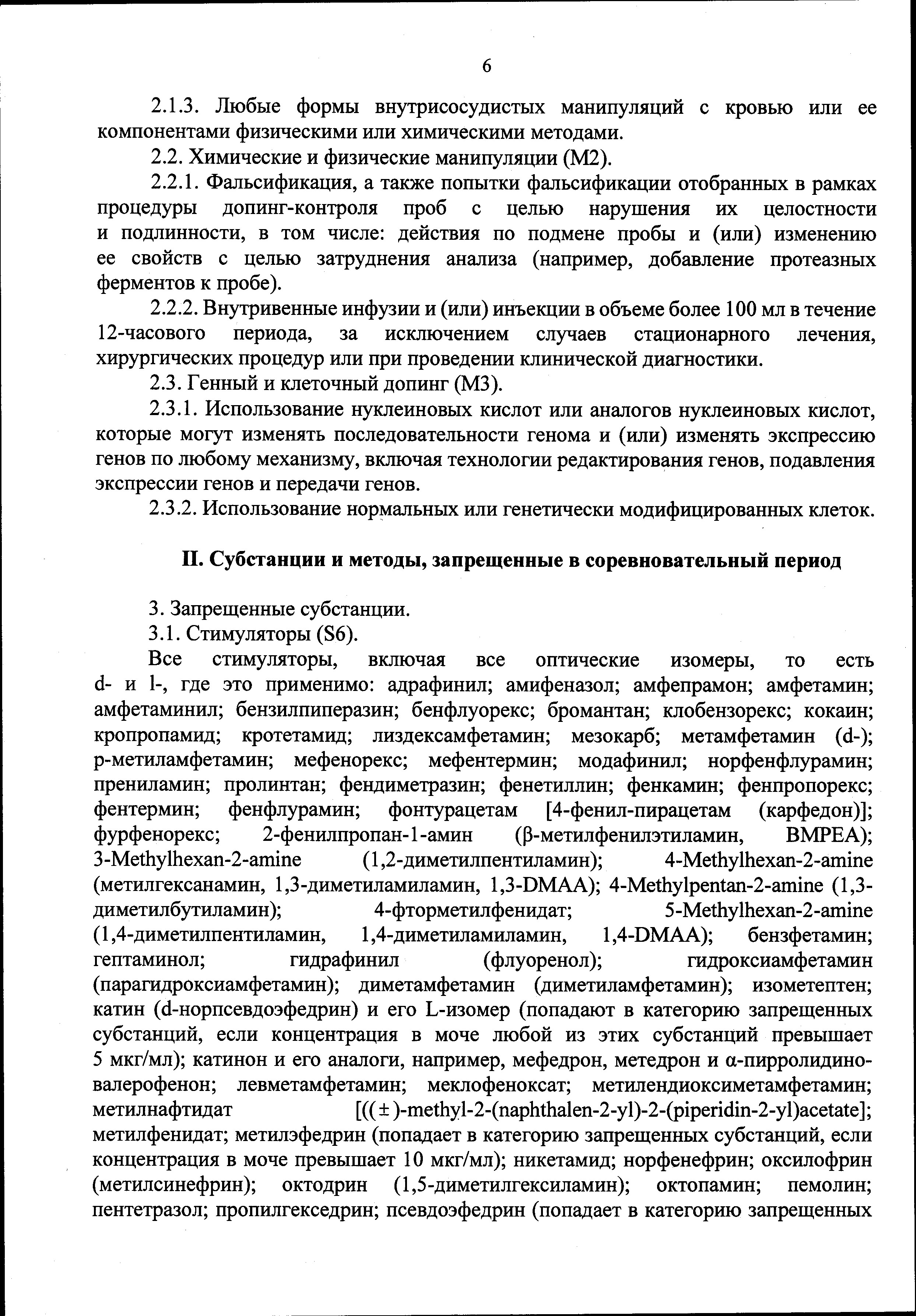 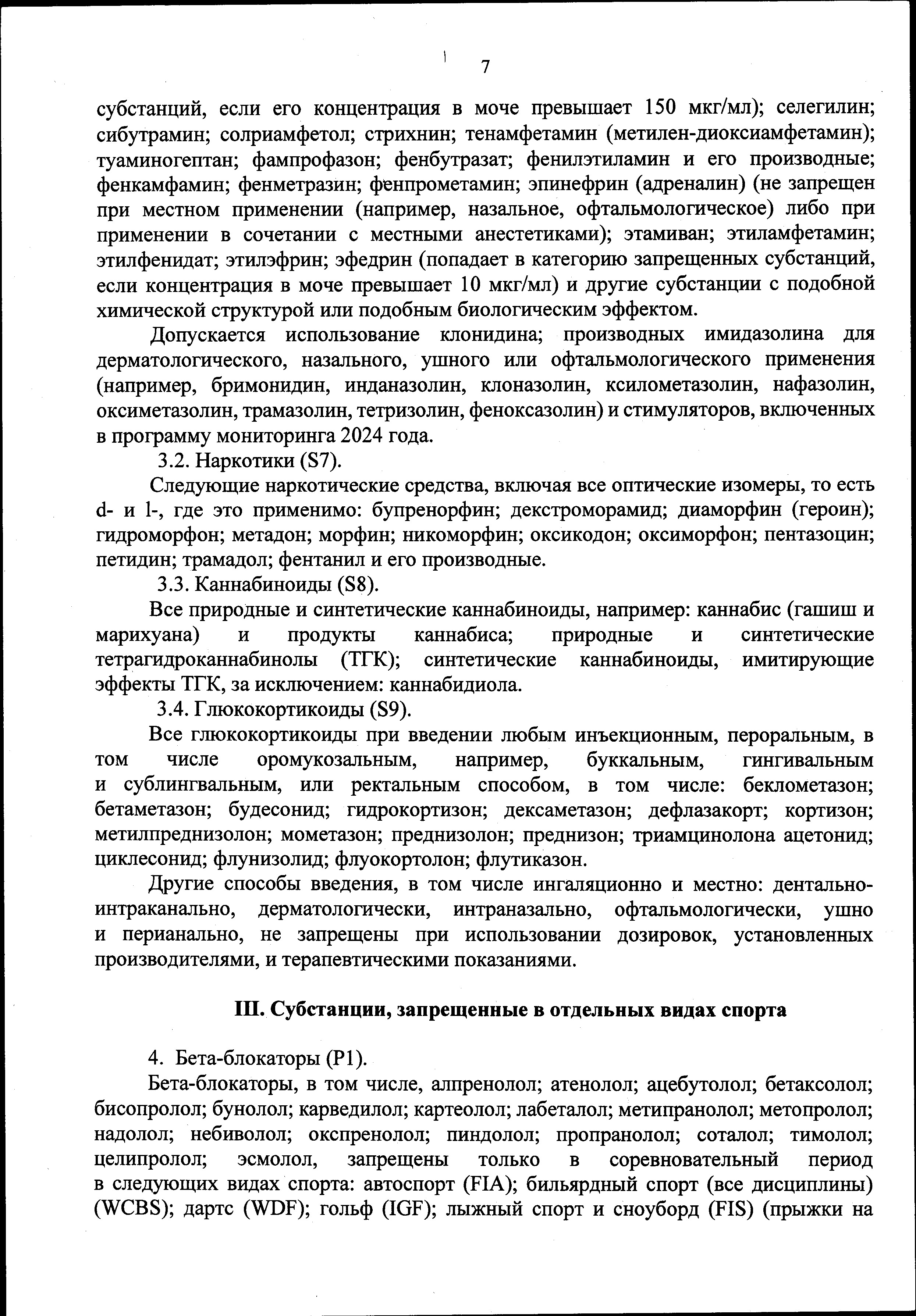 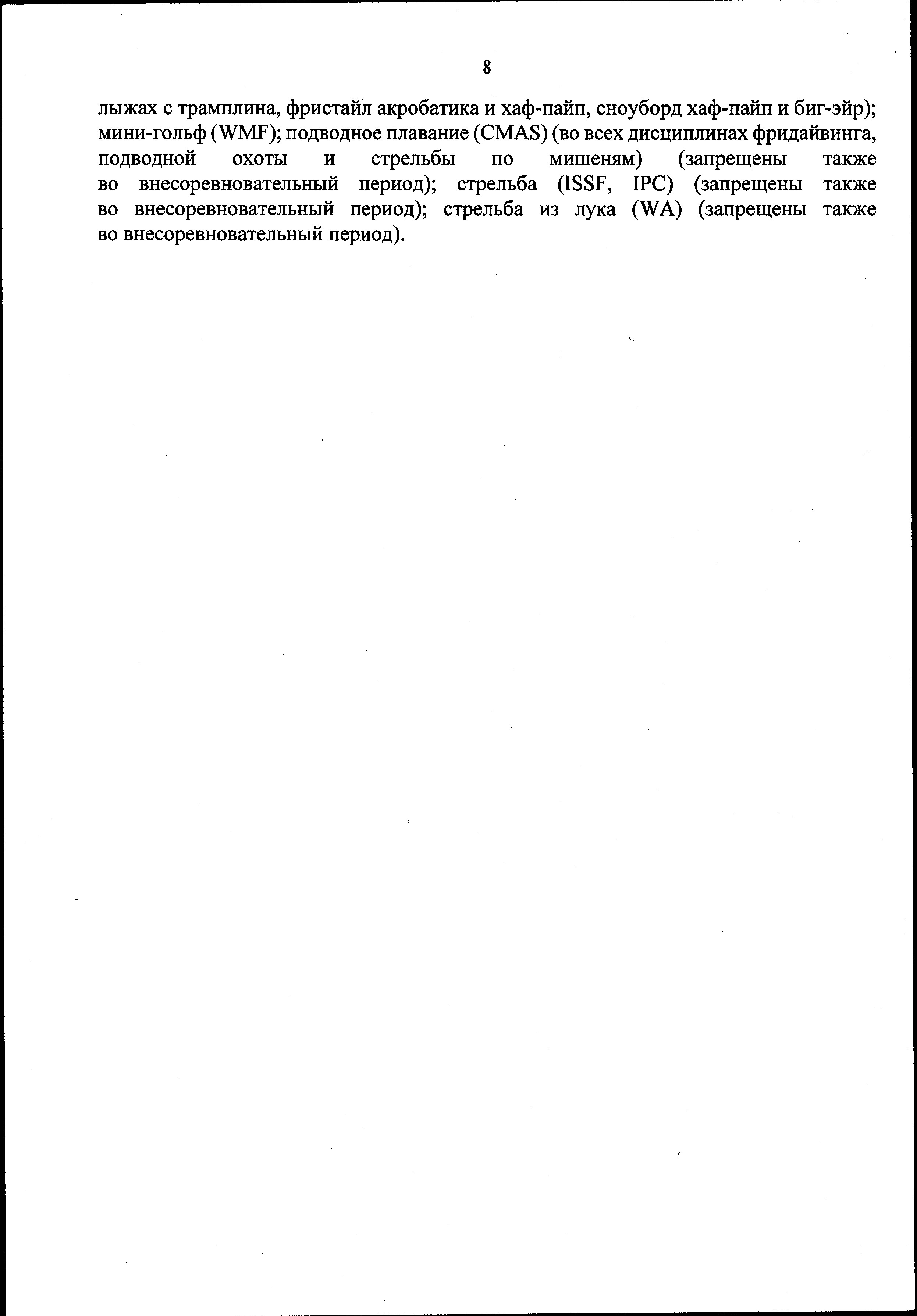 6	78	910	1112	1314	15ЗАПРЕЩЕНЫ ВСЕ ВРЕМЯ (КАК В СОРЕВНОВАТЕЛЬНЫЙ, ТАК И ВО ВНЕСОРЕВНОВАТЕЛЬНЫЙ ПЕРИОД)Все запрещенные субстанции в данном классе относятся к Особым субстанциям24 часов; • 24 часов.ЗАПРЕЩЕНЫ ВСЕ ВРЕМЯ (КАК В СОРЕВНОВАТЕЛЬНЫЙ, ТАК И ВО ВНЕСОРЕВНОВАТЕЛЬНЫЙ ПЕРИОД)Все запрещенные субстанции в данном классе относятся к Особым субстанциямПРИМЕЧАНИЕ:ПРИМЕЧАНИЕ:арформотерол;вилантерол;индакатерол;левосальбутамол;олодатерол;прокатерол;репротерол;сальбутамол;салметерол;тербуталин;третоквинол  (триметоквинол);тулобутерол;фенотерол;формотерол;хигенамин.16	1718	19ЗАПРЕЩЕНЫ ВСЕ ВРЕМЯ (КАК В СОРЕВНОВАТЕЛЬНЫЙ,  ТАК И ВО ВНЕСОРЕВНОВАТЕЛЬНЫЙ ПЕРИОД)Все запрещенные методы в данном классе не относятся к Особым, за исключением методов в классе M2.2, которые относятся к Особым методам.ЗА ИСКЛЮЧЕНИЕМ:ПРИМЕЧАНИЕM1. Манипуляции с кровью и ее компонентамиМ1.1. Первичное или повторное  	введение любого количества аутологической, аллогенной (гомологичной) или гетерологичной крови или препаратов красных клеток крови любого происхождения в систему кровообращения, за исключением донорства спортсменами плазмы или компонентов плазмы методом плазмафереза в зарегистрированном донорском центре.М1.2.  Искусственное улучшение процессов потребления, переноса или доставки кислорода.22	23М3.1.  Использование нуклеиновых кислот или аналогов нуклеиновых кислот, которые могут изменять последовательности генома и / или изменять экспрессию генов по любому механизму. Это включает в себя, но не ограничивается технологиями редактирования генов, подавления экспрессии генов и передачи генов.М3.2.  Использование нормальных или генетически модифицированных клеток.ЗАПРЕЩЕНЫ В СОРЕВНОВАТЕЛЬНЫЙ ПЕРИОДВсе запрещенные субстанции в данном классе относятся к Особым субстанциям, за исключением субстанций в классе S6.A, которые не относятся к Особым субстанциям.Субстанции, вызывающие зависимость: в данном разделе: кокаин, метилендиоксиметамфетамин (МДМА/«экстази»)фенпропорекс; 	• фурфенорекс.фентермин;Стимуляторы, не перечисленные в данном разделе в явном виде, относятся к Особым субстанциям.ЗАПРЕЩЕНЫ В СОРЕВНОВАТЕЛЬНЫЙ ПЕРИОДВсе запрещенные субстанции в данном классе относятся к Особым субстанциям, за исключением субстанций в классе S6.A, которые не относятся к Особым субстанциям.Субстанции, вызывающие зависимость: в данном разделе: кокаин, метилендиоксиметамфетамин (МДМА/«экстази»)S6.Б: Стимуляторы, относящиеся к особым субстанциям:ЗАПРЕЩЕНЫ В СОРЕВНОВАТЕЛЬНЫЙ ПЕРИОДВсе запрещенные субстанции в данном классе относятся к Особым субстанциям, за исключением субстанций в классе S6.A, которые не относятся к Особым субстанциям.Субстанции, вызывающие зависимость: в данном разделе: кокаин, метилендиоксиметамфетамин (МДМА/«экстази»)адрафинил; амифеназол; амфепрамон;амфетамин; амфетаминил;бензилпиперазин; бенфлуорекс;бромантан; клобензорекс;кокаин; кропропамид; кротетамид; лиздексамфетаминмезокарб;метамфетамин (d-);р-метиламфетамин; мефенорекс; мефентермин; модафинил;норфенфлурамин; прениламин;пролинтан; 2-фенилпропан-1-амин (β-метилфенилэтиламин, BMPEA);3-Methylhexan-2-amine (1,2-диметилпентиламин);4-Methylhexan-2-amine (метилгексанамин, 1,3-диметиламиламин, 1,3DMAA);4-Methylpentan-2-amine (1,3-диметилбутиламин);4-фторметилфенидат;5-Methylhexan-2-amine (1,4-диметилпентиламин, 1,4-диметиламиламин, 1,4DMAA); бензфетамин;гептаминол;гидрафинил (флуоренол); гидроксиамфетамин (парагидроксиамфетамин);диметамфетамин (диметиламфетамин);изометептен;катин**;катинон и его аналоги, например, мефедрон, метедрон и α-пирролидиновалерофенон;левметамфетамин;меклофеноксат;метилендиоксиметамфетамин;метилнафтидат [((±)- бупренорфин;декстроморамид;диаморфин (героин);гидроморфон;метадон;морфин;никоморфин;оксикодон;оксиморфон;пентазоцин; петидин;трамадол;фентанил и его производные.беклометазон;бетаметазон;будесонид;гидрокортизон;дексаметазон;дефлазакорт;кортизон;метилпреднизолон;мометазон;преднизолон;преднизон;триамцинолона ацетонид;циклесонид;флунизолид;флуокортолон;флутиказон.Автоспорт (FIA)Бильярдный спорт (все дисциплины) (WCBS)Дартс (WDF)Гольф (IGF)Лыжный спорт/сноуборд (FIS) (прыжки на лыжах с трамплина, фристайл акробатика/хаф-пайп, сноуборд хаф-пайп/ биг-эйр)Мини-гольф (WMF)Подводное плавание (CMAS)* во всех дисциплинах фридайвинга, подводной охоты и стрельбы по мишенямСтрельба (ISSF, IPC)*Стрельба из лука (WA)*Включая, но не ограничиваясь:ПРЕДМЕТНЫЙ  УКАЗАТЕЛЬ алпренолол;	• картеолол;	• пиндолол;	 атенолол;	• лабеталол;	• пропранолол;	Запрещенные субстанции и методы, упомянутые в этом ацебутолол; 	• метипранолол;	• соталол;бетаксолол;	• метопролол;	• тимолол;бисопролол;	• надолол;	• целипролол;бунолол;	• небиволол;	• эсмолол. • карведилол;	• окспренолол;34тела  19Алексаморелин 15Алпренолол  34Альбумин  21Амилорид  21Аминоглютетимид  18Амифеназол  26Амфепрамон  26Амфетамин  26Амфетаминил  26Асиало ЭПО  14Атенолол  34Ацебутолол  34Ацетазоламид Б 21Базедоксифен  19Беклометазон  32Бендрофлуметиазид  21Бензилпиперазин  26Бензфетамин  27Бенфлуорекс  26Бетаксолол  34Бетаметазон  32Бимагрумаб  19Бисопролол  34Боластерон  10Болденон  10Болдион  10Бримонидин  28Бринзоламид  22Бромантан 26Будесонид  32Буметанид  21Бунолол  34Бупренорфин  30Бупропион  29Бусерелин В 14Вададустат (АКБ-6548)  13Ваптаны  21Вилантерол  16,17Внутривенные инфузии  24Гептаминол  27Героин  30Гестринон  10Гидрокортизон  32Гидроксиамфетамин  27Гидроксиэтилкрахмал  21Гидроморфон  30Гидрохлоротиазид  21ДДаназол Дапродустат Дарбепоэтин (dEPO) Дегидрохлорметилтестостерон Дезоксиметилтестостерон Дексаметазон Декстран Декстроморамид Деслорелин Десмопрессин Дефлазакорт Диаморфин  10 13 13 10 10 32 21 30 14 21 32 30ИИбутаморен (MK-677)                        15Изометептен 	 27Имидазолин 	 28Ингибиторы GATA 	 13Ингибиторы карбоангидразы           22Ингибиторы миостатина 	 19Ингибиторы сигнального пути трансформирующего фактора роста-бета (TGF-β) 	 14Индакатерол 	 16 Инданазолин 	 28Индапамид 	 21Инсулин-миметики 	 20Инсулиноподобный фактор роста-1 (IGF-1) 	 15Инсулины 	 20Ипаморелин 	 15 ККалустерон 	 10Каннабидиол 	 31Каннабис 	 31Канренон 	 21Капроморелин                                     15Карбамилированный ЭПО (CEPO)  14Карведилол 	 34Картеолол 	34Карфедон 	27Катин 	 22, 27, 29Катинон 	 27Квинболон 	 10Кисспептин                                          14Карфедон 	27Катин 	 22, 27, 29Катинон 	 27Квинболон 	 10Кисспептин                                          14Кровь (компоненты) Кровь Кропропамид Кротетамид Ксенон Ксилометазолин ЛЛабеталол Ландогрозумаб Левметамфетамин Левосальбутамол Лейпрорелин  Леноморелин (грелин) Летрозол Лигандрол (LGD-4033) Лиздексамфетамин Лонапегсоматропин Луспатерцепт Лютеинизирующий гормон (ЛГ) MМДМА Маннитол Марихуана Мациморелин Мезокарб 23 23 26 26 13 28 34 19 27 1614 15 1812 26 14 15 14 26 21 31 15 26ДДаназол Дапродустат Дарбепоэтин (dEPO) Дегидрохлорметилтестостерон Дезоксиметилтестостерон Дексаметазон Декстран Декстроморамид Деслорелин Десмопрессин Дефлазакорт Диаморфин  10 13 13 10 10 32 21 30 14 21 32 30ИИбутаморен (MK-677)                        15Изометептен 	 27Имидазолин 	 28Ингибиторы GATA 	 13Ингибиторы карбоангидразы           22Ингибиторы миостатина 	 19Ингибиторы сигнального пути трансформирующего фактора роста-бета (TGF-β) 	 14Индакатерол 	 16 Инданазолин 	 28Индапамид 	 21Инсулин-миметики 	 20Инсулиноподобный фактор роста-1 (IGF-1) 	 15Инсулины 	 20Ипаморелин 	 15 ККалустерон 	 10Каннабидиол 	 31Каннабис 	 31Канренон 	 21Капроморелин                                     15Карбамилированный ЭПО (CEPO)  14Карведилол 	 34Картеолол 	34Кленбутерол Клетка (генетически  модифицированная) Клетка (красные клетки крови) Клетка (нормальная) Клеточный допинг Клобензорекс Кломифен Клоназолин Клонидин Клостебол Кобальт Кокаин Конкуренты рецептора  активина IIB Кортизон Кортикорелин Кортикотропины Кофеин Кровь (аутологическая) Кровь (гетерологичная) Кровь (гомологичная)   1224 24 24 24 26 19 28 28 10 13 26 19 32 14 1429 23 2323Кровь (компоненты) Кровь Кропропамид Кротетамид Ксенон Ксилометазолин ЛЛабеталол Ландогрозумаб Левметамфетамин Левосальбутамол Лейпрорелин  Леноморелин (грелин) Летрозол Лигандрол (LGD-4033) Лиздексамфетамин Лонапегсоматропин Луспатерцепт Лютеинизирующий гормон (ЛГ) MМДМА Маннитол Марихуана Мациморелин Мезокарб 23 23 26 26 13 28 34 19 27 1614 15 1812 26 14 15 14 26 21 31 15 26Диметандролон (7α, 11β-dimethyl-  19-nortestosterone)                            10Диметамфетамин 	 27Диметиламфетамин 	  27Домагрозумаб 	 19Дорзоламид 	 22Дроспиренон 	 21 Дростанолон 	 10 ЗЗеранол 	 12Зилпатерол 	 12Диметандролон (7α, 11β-dimethyl-  19-nortestosterone)                            10Диметамфетамин 	 27Диметиламфетамин 	  27Домагрозумаб 	 19Дорзоламид 	 22Дроспиренон 	 21 Дростанолон 	 10 ЗЗеранол 	 12Зилпатерол 	 12ИИбутаморен (MK-677)                        15Изометептен 	 27Имидазолин 	 28Ингибиторы GATA 	 13Ингибиторы карбоангидразы           22Ингибиторы миостатина 	 19Ингибиторы сигнального пути трансформирующего фактора роста-бета (TGF-β) 	 14Индакатерол 	 16 Инданазолин 	 28Индапамид 	 21Инсулин-миметики 	 20Инсулиноподобный фактор роста-1 (IGF-1) 	 15Инсулины 	 20Ипаморелин 	 15 ККалустерон 	 10Каннабидиол 	 31Каннабис 	 31Канренон 	 21Капроморелин                                     15Карбамилированный ЭПО (CEPO)  14Карведилол 	 34Картеолол 	34Кленбутерол Клетка (генетически  модифицированная) Клетка (красные клетки крови) Клетка (нормальная) Клеточный допинг Клобензорекс Кломифен Клоназолин Клонидин Клостебол Кобальт Кокаин Конкуренты рецептора  активина IIB Кортизон Кортикорелин Кортикотропины Кофеин Кровь (аутологическая) Кровь (гетерологичная) Кровь (гомологичная)   1224 24 24 24 26 19 28 28 10 13 26 19 32 14 1429 23 2323Кровь (компоненты) Кровь Кропропамид Кротетамид Ксенон Ксилометазолин ЛЛабеталол Ландогрозумаб Левметамфетамин Левосальбутамол Лейпрорелин  Леноморелин (грелин) Летрозол Лигандрол (LGD-4033) Лиздексамфетамин Лонапегсоматропин Луспатерцепт Лютеинизирующий гормон (ЛГ) MМДМА Маннитол Марихуана Мациморелин Мезокарб 23 23 26 26 13 28 34 19 27 1614 15 1812 26 14 15 14 26 21 31 15 263839Меклофеноксат  27Мельдоний  20Местанолон  10Местеролон 10Метадон  30Метамфетамин (d-)  26Метандиенон  10Метандриол  11Метастерон  11Метедрон  27Метенолон  10Метил-1-тестостерон  11Метилдиенолон  11Метилклостебол  11Метилнафтидат  27Метилнортестостерон  19Метилпреднизолон  32Метилсинефрин  28Метилтестостерон  11Метилфенидат  28Метилэфедрин  22, 28, 29Метипранолол  34Метопролол  34Метриболон  11Мефедрон 27Мефенорекс  26Мефентермин  26Миболерон  11Миостатин пропептид Миостатин-нейтрализующие  19антитела  19Миостатин-связывающие белки  19Модафинил  26Молидустат  13Мометазон  32Морфин Н 30Надолол  34Нандролон  11Нафазолин  28Нафарелин  14Небиволол 34Никетамид  28Никоморфин  30Никотин  29Норболетон  11Норклостебол  11Норфенефрин 28Норфенфлурамин  26Норэтандролон  11Нуклеиновые кислоты О 24Оксаболон  11Оксандролон  11Оксикодон  30Оксилофрин  28Оксиместерон  11 Оксиметазолин  28Оксиметолон  11Оксиморфон  30Окспренолол Октодрин   34(1,5-диметилгексиламин)  28Октопамин  28Олодатерол  16Пегинесатид Пегинесатид  13Пемолин Пемолин  28Пентазоцин Пентазоцин  30Пентетразол Пентетразол  28Передача генов Передача генов  24Перфторированные соединения Перфторированные соединения  23Петидин Петидин  30Пиндолол Пиндолол  34Пипрадрол Пипрадрол  29Подавления экспрессии генов  Подавления экспрессии генов  24Пралморелин (GHRP-2)  15Прастерон  11Преднизолон  32Преднизон  31Прениламин  26Препараты гемоглобина  23Пробенецид  21Прокатерол 16Пролинтан  26Пропилгекседрин  28Пропранолол  34Простанозол  11Протеазы  24Псевдоэфедрин Р 22, 28, 29 22, 28, 29Ралоксифен  19 19Эритропоэтин (ЭПО)  13Эсмолол 	 34Этакриновая кислота  21Этамиван 	 28Этиламфетамин 	 28Этилфенидат 	 28Этилэстренол 	 12Этилэфрин 	 28Эфапроксирал  (RSR13) 	 23Эфедрин 	 22, 28, 29GHRP-6 	 15GHRPs 	  	15GnRH                            14GHRP-6 	 15GHRPs 	  	15GnRH                            14Эритропоэтин (ЭПО)  13Эсмолол 	 34Этакриновая кислота  21Этамиван 	 28Этиламфетамин 	 28Этилфенидат 	 28Этилэстренол 	 12Этилэфрин 	 28Эфапроксирал  (RSR13) 	 23Эфедрин 	 22, 28, 29GW1516 	  GW501516 	  HhGH 176-191 IIOX2 K2020 14 13ОБЗОР ОСНОВНЫХ ИЗМЕНЕНИЙ И ПОЯСНИТЕЛЬНАЯ ЗАПИСКАСпособ введенияГлюкокортикоидУстановленный период выведения субстанции из организма*Пероральный**Все глюкокортикоиды;3 дняПероральный**Исключение: триамцинолон ацетонид10 днейВнутримышечныйБетаметазон; дексаметазон; метилпреднизолон;5 днейВнутримышечныйПреднизолон; преднизон10 днейВнутримышечныйТриамцинолона ацетонид60 днейМестные инъекции  (включая периартикулярный, внутрисуставной, околосухожильный и внутрисухожильный)Все глюкокортикоиды;3 дняМестные инъекции  (включая периартикулярный, внутрисуставной, околосухожильный и внутрисухожильный)Исключение: триамцинолон ацетонид; преднизолон; преднизон10 днейРектальныйВсе глюкокортикоиды;3 дняРектальныйИсключение: триамциналон; триамцинолона ацетонид10 днейПРОГРАММА МОНИТОРИНГА ПРОГРАММА МОНИТОРИНГА 20242022*